Invitation to submit a conference proposal to the Manitoba Child Care Association’s42nd Early Childhood Education ConferenceMay 23 & 24, 2019Winnipeg, Manitoba Victoria InnREQUEST FOR PROPOSALSThe Manitoba Child Care Association provides services to our 4000 members, who provide early childhood care and education to well over 20,000 children in the licensed child care system (centres, nursery schools and family child care homes), infant lab schools, family resource centres, and programs offered through Head Start projects in First Nations Communities, etc. Our 2018 provincial conference attracted over 750 early childhood educators, child care assistants, students from universities and colleges, faculty members, consultants, government officials, and advocates for children and families.THE AUDIENCEConference delegates are generally graduates of a diploma level program in early childhood education & care and untrained child care assistants. Many have completed a degree or post-diploma specialty.Delegates come from urban, rural, northern and reserve-based communities throughout  and North Western Ontario.REMUNERATIONYou must select one of the remuneration options Donating your time.Complimentary advertising within the conference brochure, ¼ page ad or a banner ad on the mobile conference appAttending the rest of the conference Professional fees/honorariums may be paid if requested, but we do make every attempt to keep our conference fees as low as possible.  Therefore, willingness to “donate” your time will be gratefully appreciated, and may be considered in the final selection of presentations. Remuneration will be paid to a maximum of two presenters per workshop, unless pre-approved by the Professional Development Manager.EXPENSESMCCA can photocopy your handouts and a master copy must be received at MCCA no later than May 13, 2019. Due to our low cost, we prefer to provide the photocopying.If you wish to do the copying; photocopying expenses will be reimbursed up to $40.00, and a receipt is required. We respect copyright laws, so handouts need only summarize the main points of your presentation with suggested sources for further readings.  Handouts can also be placed on the app for the participants to download themselves.MCCA will only cover airfare and presenter fees when pre-authorized by the Professional Development Manager and confirmed in the contract. All other expenses (accommodations, meals, incidentals, baggage/airport parking fees, etc.) are the responsibility of the presenter. Airfare is booked by the presenter and must be booked 3 months prior to the conference.Workshop materials – MCCA will cover workshop material expenses when pre-authorized by the Professional Development Manager.  Gathering and/or purchasing of these materials are the responsibility of the presenter.YOUR PROPOSAL Please refer to the attached RFP form to ensure your proposal includes the information we require. If you are a first time presenter for MCCA please include your C.V. or résumé, which demonstrates your credentials (formal or through experience) including a listing of other workshops/lectures you have delivered, and the audiences you have addressed. Please indicate if your workshop is a 2 hour or 4 hour and your day of preference for presenting.  Please indicate your audiovisual needs. The room will only be equipped with the items you indicate. Presenters must provide their own laptops and for those who use a Mac you must also bring your own adaptor cords to connect to the LCD projector.  CD/cassette players, VHS players and slide and overhead projectors are not available.  MCCA will determine if your workshop requires a microphone.Workshop room set ups will be round tables depending on the number of participants registered for the workshop.  Please indicate if the room can be set up theatre style (chairs only).  MCCA reserves the right to change the room set up and will inform the presenter.Please indicate on your form what focus area best fits your workshop.  FRONT-LINE-for caregivers of young children aged 3 months – 12 years of age, looking for ideas on curriculum, health & safety, and daily experiences with children and familiesMANAGEMENT/LEADERS - centre directors, consultants or coordinators and other career professionalsINCLUSION- sensitive to the diverse needs of children and families who are not “mainstream”; i.e. rural, newcomers, and additional support needsWELLNESS - help us to care for our own personal health and well-beingGUIDING BEHAVIOUR- children’s behaviour and ways to help children build self-controlFAMILY SUPPORT- the nuances of parent education, support, resource & referralPROCESSOur 2019 Conference Committee will review all proposals after October 15, 2018. If your proposal is accepted you will receive an email of acceptance (main contact person only) by October 29, 2018.  You will then receive a contract by Nov. 2, 2018. Once proposals are selected, we immediately slot them into our two-day line-up. It is not possible to change dates or times once the schedule is developed. Questions about our conference or our audience?  Would you like a copy of MCCA’s professional journal to better understand our membership?  Please call Karen Kowalski at 204-336-5062 (1-888-323-4676 in Manitoba) ext. 224 or email kkowalski@mccahouse.orgPlease return the proposal form and resume (if required) by October 15, 2018.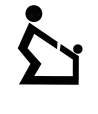 **On a separate piece of paper please include the title of the workshop, workshop description (maximum of 200 words), and your biography (maximum of 150 words) as it will appear in the conference brochure and email to  khoudayer@mccahouse.orgYour biography must be in paragraph form (maximum of 150 words), a resume is not sufficient.My workshop is/could be a:  □ 2 hr presentation    ___ AM (10:30 – 12:30)   ___ PM (1:45 – 4:00)□ 4.5 hr presentation (which is a full day) (10:30 – 4:00 with 1.5 hours for lunch) I prefer to present on □ Thursday		□ Friday 		□ Please slot my workshop where it fits bestType of presentation:□  Lecture format	□ Seminar (some participation)	□  Hands onRoom set up:  □ Round tables □ Theatre  □ Other (please specify below)Please list any other items that you require in the room (for eg. Display tables)________________________________________________________________________________________________________________________________________________________________________________________________________________________________________________________________________My workshop is:      □ active and requires room to move	    □ includes music/singing     □ has potential to be lively and noisyAudio visual requirements:  Please check off those items you require for your presentation.□ Flip chart         □ LCD projector                □ Screen	            □ Sound We cannot provide any other type of audiovisual equipment that is not listed.  Any other A/V is the presenter’s responsibility.  Presenters must bring their own laptops and required cords.My presentation is geared for adults who work with:□ Infants and toddlers (3 months – 2)	□Preschool (2 – 5)	□ School Age (6 – 12)□ All ages		□ Not applicableMy presentation is geared adults who are:□ Frontline who are      □ Less experienced	□ More experienced/post-secondary education□ Managers/Leaders	  □ EveryoneThe maximum number of delegates for my presentation is:□ 64 		□ 95		□ No maximum 	 Other:  ______Remuneration:  (Please check one)□ I am willing to donate my time□ I plan to attend the rest of the conference □ I would like a 1/4 page ad in the conference brochure OR □ a banner ad on the mobile conference app□ I require an honorarium or fee in the amount of ______________________□ I require economy return airfare and I will be travelling from _______________Please email form along with workshop information (title, description and bio(s) to Karen Kowalski by October 15, 2018 to:MCCA 2019 Conference Committee2nd floor, 2350 McPhillips Street, Winnipeg, MB R2V 4J6Email:  kkowalski@mccahouse.org